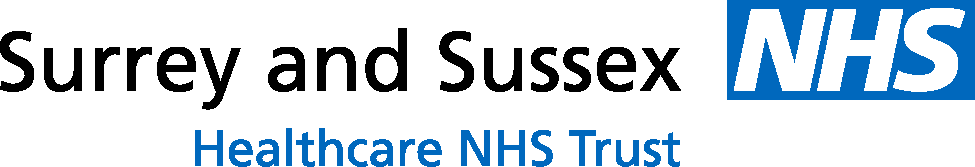 East Surrey HospitalCanada AvenueRedhillSurreyRH1 5RHTel: 01737 768511www.surreyandsussex.nhs.ukDear St George’s Medical Student,I would like to welcome you to the Respiratory team for your placement.We have two wards for Respiratory (Tilgate and Tilgate Annexe) and during your time with us, I would like you to be placed on both of these. I would suggest a couple of weeks on one and then swapping over for the remainder of your placement. Ideally there should only be one medical student on each ward at a given time.We have two Consultant-led teams and you will be placed with one of them and work alongside our Junior Doctors.Your timetable will be as follows:We have a series of meetings that you are most welcome to attend including Grand Round on a Thurs lunchtime and Junior Doctors’ Respiratory Teaching on a Fri lunchtime, both of which take place in the Post Graduate Education Centre.We also have two Undergraduate Clinical Teaching Fellows (based in the Post Graduate Education Centre), whose job it is to support you during the course of your placement. They will be in contact with you to let you know about the additional teaching opportunities that they have available for you.We will do our very best to support you whilst you are with us but if you do have any problems or concerns, please do not hesitate to email me on m.wilde@nhs.netYours sincerely,Dr Michael WildeConsultant Chest PhysicianHonorary Consultant Royal Brompton HospitalSenior Lecturer at St George’s University of LondonA.MP.MMONDAYWard roundWard workTUESDAYSimulation training in the Post Graduate Education CentreWard work or self directed studyWEDNESDAYWard roundSport or ward workTHURSDAYRespiratory on-call – ward roundRespiratory on-call – attend AMU/Kingsfold Unit to clerk patients and support on-call teamFRIDAYWard round or post op ward roundWard work